Протокол № 17Об итогах способ ценовых предложений по закупу изделий медицинского назначения и реагентов по оказанию гарантированного объема бесплатной медицинской помощи на 2017 год.г. Алматы                                                                                                                                                                                                      «12» октября  2017г.1. Организатор закупок РГП на ПХВ «Казахский Национальный Медицинский Университет имени С.Д.Асфендиярова» Министерства Здравоохранения Республики Казахстан, находящегося по адресу г. Алматы, ул. Толе Би 94, в соответствии с п.104 главой 9 Правил  организации и проведения закупа лекарственных средств, профилактических (иммунобиологических, диагностических, дезинфицирующих) препаратов, изделий медицинского назначения и медицинской техники, фармацевтических услуг по оказанию гарантированного объема бесплатной медицинской помощи и медицинской помощи в системе обязательного социального медицинского страхования» утвержденного Постановлением Правительства РК от 30.10.2009 г. № 1729, провел закуп способом запроса ценовых предложений  по следующим наименованиям:2. Сумма, выделенная для закупки 7 126 669 (семь миллионов сто двадцать шесть тысяч шестьсот шестьдесят девять) тенге.  3. Наименование потенциальных поставщиков, представивщих ценовое предложение до истечения окончательного срока предоставления ценовых предложений:ТОО «Inkar», г. Алматы, ул. Маметова, 67ТОО «Sunmedica», г. Алматы, ул. Кунаева, 21Б, офис 73ТОО «СМС Медикал Казахстан», г.Алматы, ул. Яссауи, 62А, офис 31,33,35ТОО «Galamat Integra», г. Астана, район Есиль, пр. Мангилик Ел, зд.20ТОО «Dana Estrella», г.Алматы, ул. Гоголя, 89А, офис 101ТОО «Dives», г.Алматы, ул. Гоголя, 89АТОО «Aspan Medical», г. Астана, район Алматы, пр. Р.Кошкарбаева, д.663.	В результате рассмотрения представленных ценовых предложений закуп состоялся по следующим лотам:4. Организатор закупок РГП на ПХВ «Казахский национальный медицинский университет имени С.Д. Асфендиярова» МЗ РК  по результатам оценки и сопоставления ценовых предложений потенциальных поставщиков РЕШИЛА:   - определить победителем ТОО «Galamat Integra», (г.Астана, район Есиль, пр. Мангилик Ел, зд.20) по лотам № 23, 24 и заключить с ним договор на сумму  172  000 (сто семьдесят две тысячи) тенге, на основании предоставления наименьшего ценового предложения;   - признать несостоявшимся лоты №10,11,12,18,19,20,21,22, на основании предоставления ценовых предложений с закупочной ценой выше цены, выделенной для закупа от потенциальных поставщиков ТОО «СМС Медикал Казахстан» и ТОО «SUNMEDICA»;   -  признать несостоявшимся лоты 47,48,49,50,51,52, на основании предоставления менее двух ценовых предложений;   - признать несостоявшимся лоты № 1,2,3,4,5,6,7,8,9,13,14,15,16,17,25,26,27,28,29,30,31,32,33,34,35,36,37,38,39,40,41,42,43,44,45,46, на основании отсутствия представленных  ценовых предложений.5. Победитель представляет Заказчику или организатору закупа в течение десяти календарных дней со дня признания победителем пакет документов, подтверждающие соответствие квалификационным требованиям, согласно главы 9 пункта 111 Постановления Правительства РК от 30.10.2009 г. №1729.Начальник  УГЗ и МС                                                               Кумарова Н.А.С.Ж.АСФЕНДИЯРОВ АТЫНДАҒЫҚАЗАҚ ҰЛТТЫҚ МЕДИЦИНА УНИВЕРСИТЕТІ 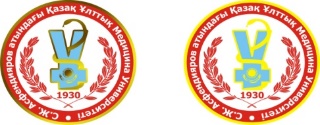 КАЗАХСКИЙ НАЦИОНАЛЬНЫЙ МЕДИЦИНСКИЙ  УНИВЕРСИТЕТ ИМЕНИ  С.Д.АСФЕНДИЯРОВАП.ПТауардың атауы/ Наименование  ТовараКыскаша аныктама/Краткое описаниеКыскаша аныктама/Краткое описаниеӨлшем бірлігі/
Ед.измСаны/
Кол-воТауарды жеткізу мерзімі/
Срок
поставки Товара***Тауарды жеткізу орыны/ Место
поставки ТовараТауардың жалпы құны (теңгемен)/ Общ. стоим. Товара
(в тенге)1Називин Назальные капли 0,05% 10 млНазальные капли 0,05% 10 млфл50по заявкам заказчика в течение 20 календарных дней по 31.12.17гАлматы, Наурызбайский район, мкр.Тастыбулак, ул.Жана-Арна, дом 14/1б.8 686,02НазивинНазальные капли 0,01 % 5 млНазальные капли 0,01 % 5 млфл50по заявкам заказчика в течение 20 календарных дней по 31.12.17гАлматы, Наурызбайский район, мкр.Тастыбулак, ул.Жана-Арна, дом 14/1б.8 427,53Омепрозол-ратиофарм 40 мгОмепразол порошок-лиофилизированный для приготовления раствора для инъекции 40 мгОмепразол порошок-лиофилизированный для приготовления раствора для инъекции 40 мгфл50по заявкам заказчика в течение 20 календарных дней по 31.12.17гАлматы, Наурызбайский район, мкр.Тастыбулак, ул.Жана-Арна, дом 14/1б.5 269,54Кальций глюконатКальция глюконат 10% №5Кальция глюконат 10% №5уп40по заявкам заказчика в течение 20 календарных дней по 31.12.17гАлматы, Наурызбайский район, мкр.Тастыбулак, ул.Жана-Арна, дом 14/1б.4 238,05СинтомицинЛинимент 10%-25 грЛинимент 10%-25 гршт100по заявкам заказчика в течение 20 календарных дней по 31.12.17гАлматы, Наурызбайский район, мкр.Тастыбулак, ул.Жана-Арна, дом 14/1б.18 100,06Цинакалцет3 мг таблет №283 мг таблет №28уп3по заявкам заказчика в течение 20 календарных дней по 31.12.17гАлматы, Наурызбайский район, мкр.Тастыбулак, ул.Жана-Арна, дом 14/1б.259 174,47Ко-тримоксазолтаблетка 480 мгтаблетка 480 мгуп5по заявкам заказчика в течение 20 календарных дней по 31.12.17гАлматы, Наурызбайский район, мкр.Тастыбулак, ул.Жана-Арна, дом 14/1б.667,08Ко-тримоксазол суспензияко-тримоксазол суспензия для перорального применения 240мг/ко-тримоксазол суспензия для перорального применения 240мг/фл10по заявкам заказчика в течение 20 календарных дней по 31.12.17гАлматы, Наурызбайский район, мкр.Тастыбулак, ул.Жана-Арна, дом 14/1б.3 576,79СпиртСпирт 70 %-50 млСпирт 70 %-50 млфл7000по заявкам заказчика в течение 20 календарных дней по 31.12.17гАлматы, Наурызбайский район, мкр.Тастыбулак, ул.Жана-Арна, дом 14/1б.394 940,0ИМНИМНИМНИМНИМНИМНИМН   10Соединитель гибкий угловой, шарнирный Superset Соединитель дыхательного контура с маской, надгортанным воздухом, интубационной трубкой Соединитель конфигурируемый угловой, с двойным шарниром, с герметичным двойным портом, с эластомерной герметизирующей чистящей манжетой22F\22M\15F c портом.7,6/9,5ммСоединитель дыхательного контура с маской, надгортанным воздухом, интубационной трубкой Соединитель конфигурируемый угловой, с двойным шарниром, с герметичным двойным портом, с эластомерной герметизирующей чистящей манжетой22F\22M\15F c портом.7,6/9,5ммшт1000по заявкам заказчика в течение 20 календарных дней по 31.12.17гАлматы, Наурызбайский район, мкр.Тастыбулак, ул.Жана-Арна, дом 14/1б.100 000,011Комплект для эпидуральной анестезииДля эпидуральной, Анестезии № 18 В комплект  набора входит: Эпидуральный катетер, игла Туохи, Шприц сопротивления10мл, плоский эпидуральный фильтр 0,2м, шприц10мл,Скарификатор 1,6/35мм,ила введения ЛС.0,9/40мм,игла для подкожной анестезии 0,5/25ммДля эпидуральной, Анестезии № 18 В комплект  набора входит: Эпидуральный катетер, игла Туохи, Шприц сопротивления10мл, плоский эпидуральный фильтр 0,2м, шприц10мл,Скарификатор 1,6/35мм,ила введения ЛС.0,9/40мм,игла для подкожной анестезии 0,5/25ммшт5по заявкам заказчика в течение 20 календарных дней по 31.12.17гАлматы, Наурызбайский район, мкр.Тастыбулак, ул.Жана-Арна, дом 14/1б.4 000,012Комплект (по Сильденгеру)Для катетеризации крупных сосудов 5F. В комплект  набора входит: Подключичный катетер, игла стальной проводник., дилятатор, скальпель, обычный шприц 10мл.Для катетеризации крупных сосудов 5F. В комплект  набора входит: Подключичный катетер, игла стальной проводник., дилятатор, скальпель, обычный шприц 10мл.шт100по заявкам заказчика в течение 20 календарных дней по 31.12.17гАлматы, Наурызбайский район, мкр.Тастыбулак, ул.Жана-Арна, дом 14/1б.80 000,013Наконечники для дозатора объемом от10мкл до100мклНаконечники для дозатора объемом от10мкл до100мклНаконечники для дозатора объемом от10мкл до100мклшт4000по заявкам заказчика в течение 20 календарных дней по 31.12.17гАлматы, Наурызбайский район, мкр.Тастыбулак, ул.Жана-Арна, дом 14/1б.6 000,014Одноразовые пипетки. Длинный капиллярный кончик, для раскапывания сывороткиОдноразовые пипетки. Длинный капиллярный кончик, для раскапывания сывороткиОдноразовые пипетки. Длинный капиллярный кончик, для раскапывания сывороткишт50по заявкам заказчика в течение 20 календарных дней по 31.12.17гАлматы, Наурызбайский район, мкр.Тастыбулак, ул.Жана-Арна, дом 14/1б.3 250,015Нейтральный электродДвухсоставной нейтральный электрод одноразового применения (для аппарата высокочастотной хирургии  ERBE), размер 85 см2 + (23 см2)Двухсоставной нейтральный электрод одноразового применения (для аппарата высокочастотной хирургии  ERBE), размер 85 см2 + (23 см2)шт800по заявкам заказчика в течение 20 календарных дней по 31.12.17гАлматы, Наурызбайский район, мкр.Тастыбулак, ул.Жана-Арна, дом 14/1б.400 000,016Нейтральный электродДвухсоставной нейтральный электрод одноразового применения (для аппарата высокочастотной хирургии  ERBE VIO 100), размер 72 см2 Двухсоставной нейтральный электрод одноразового применения (для аппарата высокочастотной хирургии  ERBE VIO 100), размер 72 см2 шт300по заявкам заказчика в течение 20 календарных дней по 31.12.17гАлматы, Наурызбайский район, мкр.Тастыбулак, ул.Жана-Арна, дом 14/1б.150 000,017Чехлы Чехлы для операционного микроскопа OPMI Sensera на штативе, стерильные, однократного примененияЧехлы для операционного микроскопа OPMI Sensera на штативе, стерильные, однократного примененияшт100по заявкам заказчика в течение 20 календарных дней по 31.12.17гАлматы, Наурызбайский район, мкр.Тастыбулак, ул.Жана-Арна, дом 14/1б.50 000,018Катетр мочеточниковКатетр мочеточников 4ҒКатетр мочеточников 4Ғшт10по заявкам заказчика в течение 20 календарных дней по 31.12.17гАлматы, Наурызбайский район, мкр.Тастыбулак, ул.Жана-Арна, дом 14/1б.1 000,019Катетр мочеточниковКатетр мочеточников 3ҒКатетр мочеточников 3Ғшт10по заявкам заказчика в течение 20 календарных дней по 31.12.17гАлматы, Наурызбайский район, мкр.Тастыбулак, ул.Жана-Арна, дом 14/1б.1 000,020Набор внутр.дрен.моч.путейНабор внутр.дрен.моч.путей№4Набор внутр.дрен.моч.путей№4шт20по заявкам заказчика в течение 20 календарных дней по 31.12.17гАлматы, Наурызбайский район, мкр.Тастыбулак, ул.Жана-Арна, дом 14/1б.41 440,021НаборНабор внутр.дрен.моч.путей№3№3ҒНабор внутр.дрен.моч.путей№3№3Ғшт30по заявкам заказчика в течение 20 календарных дней по 31.12.17гАлматы, Наурызбайский район, мкр.Тастыбулак, ул.Жана-Арна, дом 14/1б.62 160,022Набор Набор внутр.дрен.моч.путей№5Набор внутр.дрен.моч.путей№5шт5по заявкам заказчика в течение 20 календарных дней по 31.12.17гАлматы, Наурызбайский район, мкр.Тастыбулак, ул.Жана-Арна, дом 14/1б.10 360,023Костный воск2,5гр.№202,5гр.№20шт20по заявкам заказчика в течение 20 календарных дней по 31.12.17гАлматы, Наурызбайский район, мкр.Тастыбулак, ул.Жана-Арна, дом 14/1б.19 000,024Гемостатическая марляEquicel (Regular 10x20 см)Equicel (Regular 10x20 см)шт20по заявкам заказчика в течение 20 календарных дней по 31.12.17гАлматы, Наурызбайский район, мкр.Тастыбулак, ул.Жана-Арна, дом 14/1б.156 620,0Реактивы и реагентыРеактивы и реагентыРеактивы и реагентыРеактивы и реагентыРеактивы и реагентыРеактивы и реагентыРеактивы и реагентыРеактивы и реагенты25Кислота сульфосалициловая +C110:F113C110:F117Кислота сульфосалициловая +C110:F113C110:F117для определения общего белка в моче. Порошок 5кг в упаковкеуп1по заявкам заказчика в течение 20 календарных дней по 31.12.17гАлматы, Наурызбайский район, мкр.Тастыбулак, ул.Жана-Арна, дом 14/1б.11 000,026Реактив КАТО   Реактив КАТО   для капрологической  исследованииуп1по заявкам заказчика в течение 20 календарных дней по 31.12.17гАлматы, Наурызбайский район, мкр.Тастыбулак, ул.Жана-Арна, дом 14/1б.16 000,027Иммунохимия Плюс Иммунохимия Плюс контрольная трехуровневая сыворотка для иммунологических исследованийуп2по заявкам заказчика в течение 20 календарных дней по 31.12.17гАлматы, Наурызбайский район, мкр.Тастыбулак, ул.Жана-Арна, дом 14/1б.212 000,028VIROTROL  TORCH1*5 ml( Виротрол)VIROTROL  TORCH1*5 ml( Виротрол)контрольный материал предназначен для контроля среднего значения с заданной точностьюуп2по заявкам заказчика в течении 20 календарных дней по 31.12.17гАлматы, Наурызбайский район, мкр.Тастыбулак, ул.Жана-Арна, дом 14/1б.212 000,029VIROCLEAR  TORCH ( Вироклеар)VIROCLEAR  TORCH ( Вироклеар)для проведения ежедневного внутрилабороторного контроля качествауп2по заявкам заказчика в течение 20 календарных дней по 31.12.17гАлматы, Наурызбайский район, мкр.Тастыбулак, ул.Жана-Арна, дом 14/1б.212 000,030VIROTROL ( Виротрол)VIROTROL ( Виротрол)для проведения ежедневного внутрилабороторного контроля качествауп2по заявкам заказчика в течении 20 календарных дней по 31.12.17гАлматы, Наурызбайский район, мкр.Тастыбулак, ул.Жана-Арна, дом 14/1б.212 000,031VIROCLEAR  (Вироклеар)VIROCLEAR  (Вироклеар)для проведения ежедневного внутрилабороторного контроля качествауп2по заявкам заказчика в течение 20 календарных дней по 31.12.17гАлматы, Наурызбайский район, мкр.Тастыбулак, ул.Жана-Арна, дом 14/1б.184 000,032Микропробирки  типа ЭппендорфМикропробирки  типа Эппендорфдля биохимического анализатора AU-480шт1500по заявкам заказчика в течение 20 календарных дней по 31.12.17гАлматы, Наурызбайский район, мкр.Тастыбулак, ул.Жана-Арна, дом 14/1б.21 000,033Тиллурит  калия 2%Тиллурит  калия 2%для выявления дифтерии в бак.исследовании ( в упаковке 10амп)уп5по заявкам заказчика в течение 20 календарных дней по 31.12.17гАлматы, Наурызбайский район, мкр.Тастыбулак, ул.Жана-Арна, дом 14/1б.37 500,034Палочка  в полиэтиленовой пробирке размер (150*12мм  APTACA 0426)Палочка  в полиэтиленовой пробирке размер (150*12мм  APTACA 0426)для бактериологичсеких ислледовании в полиэтиленовой пробирке (в упаковке 100шт)уп5по заявкам заказчика в течение 20 календарных дней по 31.12.17гАлматы, Наурызбайский район, мкр.Тастыбулак, ул.Жана-Арна, дом 14/1б.53 570,035Пипетка  Пастера Пипетка  Пастера для лабораторных анализов LE-клетки (в упаковке 50шт)шт50по заявкам заказчика в течение 20 календарных дней по 31.12.17гАлматы, Наурызбайский район, мкр.Тастыбулак, ул.Жана-Арна, дом 14/1б.2 500,036Покровные  стекла ( в уп 1000шт) 18*18Покровные  стекла ( в уп 1000шт) 18*18для микроскопии лаборатоных исследовании (в упаковке 1000шт)уп2по заявкам заказчика в течение 20 календарных дней по 31.12.17гАлматы, Наурызбайский район, мкр.Тастыбулак, ул.Жана-Арна, дом 14/1б.4 000,037Иглы для взятия крови с прозрачной камерой BDИглы для взятия крови с прозрачной камерой BDИгла Flashback для взятия крови с прозрачной камерой для визуализации тока крови при попадании иглы в вену 22G1"(0,7х25мм). Двусторонняя игла с V-оброзной заточкой, силиконизированная с двух сторон. Наличие знаков стерильности и одноразового использования на этикеткешт3000по заявкам заказчика в течение 20 календарных дней по 31.12.17гАлматы, Наурызбайский район, мкр.Тастыбулак, ул.Жана-Арна, дом 14/1б.342 000,038Холестерин, реагент для определения (CHOLESTEROL)Холестерин, реагент для определения (CHOLESTEROL)OSR6116уп2по заявкам заказчика в течение 20 календарных дней по 31.12.17гАлматы, Наурызбайский район, мкр.Тастыбулак, ул.Жана-Арна, дом 14/1б.348 953,639Креатинин, реагент для определения (CREATININE).Креатинин, реагент для определения (CREATININE).OSR6178уп3по заявкам заказчика в течение 20 календарных дней по 31.12.17гАлматы, Наурызбайский район, мкр.Тастыбулак, ул.Жана-Арна, дом 14/1б.195 690,840Контрольная сыворотка 1 (CONTROL SERUM 1).Контрольная сыворотка 1 (CONTROL SERUM 1).ODC0003уп2по заявкам заказчика в течение 20 календарных дней по 31.12.17гАлматы, Наурызбайский район, мкр.Тастыбулак, ул.Жана-Арна, дом 14/1б.442 885,241Контрольная сыворотка 2 (CONTROL SERUM 2).Контрольная сыворотка 2 (CONTROL SERUM 2).ODC0004уп2по заявкам заказчика в течение 20 календарных дней по 31.12.17гАлматы, Наурызбайский район, мкр.Тастыбулак, ул.Жана-Арна, дом 14/1б.442 885,242Системный калибратор (SYSTEM CALIBRATOR)Системный калибратор (SYSTEM CALIBRATOR)66300уп2по заявкам заказчика в течение 20 календарных дней по 31.12.17гАлматы, Наурызбайский район, мкр.Тастыбулак, ул.Жана-Арна, дом 14/1б.480 866,243Очищающий раствор (CLEANING SOLUTION)Очищающий раствор (CLEANING SOLUTION)66039уп2по заявкам заказчика в течение 20 календарных дней по 31.12.17гАлматы, Наурызбайский район, мкр.Тастыбулак, ул.Жана-Арна, дом 14/1б.162 950,944Промывочный раствор (WASH SOLUTION).Промывочный раствор (WASH SOLUTION).OSR0001уп2по заявкам заказчика в течение 20 календарных дней по 31.12.17гАлматы, Наурызбайский район, мкр.Тастыбулак, ул.Жана-Арна, дом 14/1б.306 298,645Низкий стандарт сыворотки (ISE) (ISE Low Serum Standard).Низкий стандарт сыворотки (ISE) (ISE Low Serum Standard).66317уп1по заявкам заказчика в течение 20 календарных дней по 31.12.17гАлматы, Наурызбайский район, мкр.Тастыбулак, ул.Жана-Арна, дом 14/1б.110 483,646Референсный раствор (ISE) (ISE REFERENCE).Референсный раствор (ISE) (ISE REFERENCE).66318уп1по заявкам заказчика в течение 20 календарных дней по 31.12.17гАлматы, Наурызбайский район, мкр.Тастыбулак, ул.Жана-Арна, дом 14/1б.47 106,3                                 ЛС Контрацептивы                                 ЛС Контрацептивы                                 ЛС Контрацептивы                                 ЛС Контрацептивы                                 ЛС Контрацептивы                                 ЛС Контрацептивы                                 ЛС Контрацептивы47Дезогестрел150+этинилэстродиол 30мкг150+этинилэстродиол 30мкгтаб4 200по заявкам заказчика в течение 20 календарных дней по 31.12.17гг. Алматы, Медеуский район, проспект Райымбека 50А254 47848Дезогестрел0,075  0,075  таб7 000по заявкам заказчика в течение 20 календарных дней по 31.12.17гг. Алматы, Медеуский район, проспект Райымбека 50А577 57049Гестоден0,075 этинилэстрадиол 0,020,075 этинилэстрадиол 0,02таб1 470по заявкам заказчика в течение 20 календарных дней по 31.12.17гг. Алматы, Медеуский район, проспект Райымбека 50А113 95450Дезогестрел 150+этинилэстродиол 20мкг150+этинилэстродиол 20мкгтаб1 470по заявкам заказчика в течение 20 календарных дней по 31.12.17гг. Алматы, Медеуский район, проспект Райымбека 50А89 06751ПрезервативыИз прозрачного латекса со специальным накопителем, силиконовой смазкой, разм длина 20 см. ширина 56 мм.Из прозрачного латекса со специальным накопителем, силиконовой смазкой, разм длина 20 см. ширина 56 мм.шт1 200,00по заявкам заказчика в течение 20 календарных дней по 31.12.17гг. Алматы, Медеуский район, проспект Райымбека 50А96 000,0052Внутриматочные спиралиТ-образная внутриматочная спираль, якорь изготовленный из полиэтилена под высоким давлением, разм длина 36 мм, ширина 32 ммТ-образная внутриматочная спираль, якорь изготовленный из полиэтилена под высоким давлением, разм длина 36 мм, ширина 32 ммшт100,00по заявкам заказчика в течение 20 календарных дней по 31.12.17гг. Алматы, Медеуский район, проспект Райымбека 50А150 000,00ИтогоИтогоИтогоИтого                                                                                                                7 126 669                                                                                                                7 126 669                                                                                                                7 126 669                                                                                                                7 126 669№ лотаНаименование товараед. измкол-воТОО «Aspan Medical»ТОО «Aspan Medical»ТОО «Dives»ТОО «Dives»ТОО «Dana Estrella»ТОО «Dana Estrella»ТОО «Galamat Integra»ТОО «Galamat Integra»№ лотаНаименование товараед. измкол-воценасуммаценасуммаценасуммаценасумма23Костный воскшт2095019 00095019 00094018 80090018 000ИТОГО   19 000    19 00018 80018 000№ лотаНаименование товараед.измкол-воТОО «Galamat Integra»ТОО «Galamat Integra»ТОО «Aspan Medical»ТОО «Aspan Medical»№ лотаНаименование товараед.измкол-воценасуммаценасумма24Гемостатическая марляшт207 700154 0007 830156 600ИТОГО154 000156 600